2018 CREATIVE ARTS & COMMUNICATION FESTIVAL Arts and Crafts SectionWhere: Spring Valley High SchoolWhen: Saturday, January 27, 2018Who: All 4-H Members and CloverbudsTime: Judging will begin at 9 a.m.; exhibits should be on display by 9:30 a.m. What: This festival includes exhibit entries in the areas of communications (performance and non-performance), non-performance music and arts and crafts exhibits. Registration forms for exhibit sections are in this newsletter. You do not need to be enrolled in these project areas to participate in the Creative Arts Festival. RULESMembers will be allowed to enter up to three items per class with a maximum of ten entries in all. Cloverbuds are encouraged to enter. Exhibitors will be judged in two separate age categories. The age groups are Group A – Cloverbud – 6th Grade and Group B – 7th grade – One year after High School.Exhibits must be pre-registered by sending in the form or email a copy of the form by Thursday, January 4, 2018.  NO LATE ENTRIES WILL BE ACCEPTED. NO PROJECT will be accepted that is not pre-registered.Members need to be present when their project is being judged to get feedback from the judge. If you will be absent the day of judging, you must fill out the excused absence form. Exhibits must still be entered by Jan. 4th but someone can bring in your exhibit with the excused absence form if you absolutely cannot be there that day. If an exhibit is brought the day of the festival without the proper paperwork, including an excused absence form, the exhibits will not be judged, but disqualified. An excused absence form can be found at the end of this on page 12. This does not include performance entries of course as you have to be present for speaking, interpretive reading, dynamic duos, terrific trios, demonstrations, 4-H pledge, Pledge of Allegiance and storytelling. List exactly what you are going to be bringing. Example: Dept. 18J, Ceramics, Bunny. Each entry should be listed on a separate line. Any item, which can be considered an art or craft as listed in the fair book, can be entered. Project suggestions:  Dept. 18J – Cultural Arts: Class A – Scrapbooking, Class B – Art 1, Class C – Art 2, Class D – Recycling, Class E – Ceramics, Class F – Pottery, Class G – Printmaking, Class H –Leather Craft, Class I – Metal Enameling, Class J – Drawing, Class K –Painting, Class L – Theater Arts, Class M – Clowning, Class O – Other Cultural Arts, Note -  Music & Dance entries for this festival can be found on page 9 of this entry form. These are NON-performance entries. (Live performance entries will be exhibited at the Performing Arts Festival coming up at a later date). Dept. 22J – Woodworking. Dept. 24J – Mechanical Projects: Only - Class A – Scale Models, Class B – Modular Construction, Class C, D, E, & F – Aerospace.Dept. 28J – Home Furnishings/Environment.      School projects are allowed but please be selective.The exhibit may be entered at both the county fair and at the Creative Arts Festival, but only once at each event. No graded school projects are allowed at the county fair.Judging will take place between 9 a.m. and 11:30 a.m. Your exhibits should be checked-in and on display on your club table by 9:30 a.m. Exhibits should remain on display until after the awards ceremony approximately 12:30 p.m. following all arts and crafts and communications events. We will plan to have two arts and crafts judges if there are less than 120 exhibits pre-registered. If there are more than 120 exhibits pre-registered we will have three judges.Each exhibit is required to have a card approximately 3”x 5” with the following information listed: name, club, grade (this is your grade as of September 2017), medium/description and title of exhibit (for example: Ceramics – Bunny; Pencil Drawing – “Lucy”). Creative Arts & Communication Festival – Jan. 27, 2018Arts and Crafts Registration FormDEADLINE TO REGISTER – Thursday, January 4, 2018. Registrations must be in the UW-Extension Office by 4:30 p.m. on January 4, 2018. NO LATE REGISTRATIONS WILL BE ACCEPTED.Name:_______________________________________ Club:_________________________________                          (one name per form please)Address: __________________________________________________________________________Grade: ___________ Daytime Phone: ___________________________________________E-mail: _____________________________________________I am entering _________ arts and crafts exhibits (three items per class with a maximum of ten entries in all).Enter in Dept. 18- Cultural Arts (see page prior for list of ALL the items that fit under Cultural Arts)Dept. 22J – Woodworking. Dept. 24J – Mechanical Projects: Dept. 28J – Home Furnishings/Environment. Look in the fair book for classes or see page 1 of this packet. Questions- just give us a call for help 715-273-6781            Dept.                 Class    	        Description 	____________         _________     _______________________________________________ ____________        _________     ___________________________________________________________         _________     ___________________________________________________________         _________     ___________________________________________________________         _________     ___________________________________________________________         _________     ___________________________________________________________         _________     ___________________________________________________________         _________     ___________________________________________________________         _________     ___________________________________________________________         _________     _______________________________________________Return to UW-Extension Office, PO Box 69, Ellsworth, WI  54011-0069 no later than Thursday, January 4. 2018.    -------Copy this form as needed. One form per exhibitor.-------Communications Section Guidelines and CategoriesCreative Arts Festival 2018Saturday, January 27, 2018 – 9 a.m.        Spring Valley High SchoolGuidelinesExhibits should be brought directly to the festival no later than 9:30 a.m. on the day of the festival.Judges will be available beginning at 9 a.m. Please attach a label to each exhibit. Include: first and last name of participant, grade of participant, name of category and name of 4-H club.The non-performance music and dance registration form is available at the back of this newsletter. Forms are due at the Pierce County Extension Office Thursday, January 4, 2018 no later than 4:30 p.m.Members may enter in more than one category; there is no maximum on communication entries.Exhibits will be judged face to face.  Members need to be present when their project is being judged. If you absolutely cannot be there the day of judging, you must fill out the excused absence form. If an exhibit is brought the day of the festival without the proper paperwork being completed, the exhibits will not be judged, but disqualified. An excused absence form can be found at the end of this newsletter. White, red, blue and champion ribbons are awarded to the exhibits. Entries are not judged on the Danish Judging System and do not receive fair premiums. DEMONSTRATION CONTESTANTS – The demonstration contestants must conform to state regulations. Teams shall consist of two members. You can get a fair premium for your demonstrations but you must include each entry for demonstrations on your fair entry sheet. However, if entering a team, entry needs to be only on one entry form. The entrant will be paid the premium. Cloverbuds are ineligible to enter. Communication CategoriesSpeaking - Open to all 4-H'ers. The topic should be original and written by the contestant. This category is open and you may write and speak about any topic of interest. The age divisions are:	    Cloverbud – grades K-2…………………………1-2 minutes		Novice - grades 3 and 4……………1-2 minutesJunior - grades 5 and 6	2-3 minutes		Intermediate - grades 7 & 8…..	3-4 minutesSenior - grades 9 and above	4-8 minutesSpeaking is judged on:What was said (40 points) -> grasp interest? Main ideas clearly developed? Appropriate conclusion?  How was it said (35 points) -> speak clearly and distinctly? Vocal changes stress important ideas? Use whole body? Delivery natural? Friendly? Conversational?  Participants will receive a written evaluation.Questions (25 points) will be asked to see if speech giver knows topic. Be sure to include the sources of your information in your speech.  Also be sure to include the title on your entry form. Champion will be awarded in each division.2.	Interpretive Reading1.	Selections may be prose or poetry, original or a selected reading.  If not an original, the author should be credited.  Reading should NOT be memorized.  2.	Use full-size copies of selections - not note cards.  No podium will be provided.Participants will receive a written evaluation. The age divisions are:	Cloverbud – grades K-2…………………1-2 minutes        Novice - grades 3 and 4………1-2 minuteJunior - grades 5- 6………2-3 minutes     Intermediate - grades 7- 8….3-4 minutes    Senior – grade 9-up…4-8 minutesInterpretive Reading is judged on: pronunciation, enunciation, voice, inflection, dramatization, body communication, eye contact, general delivery, 10 points each.  Interpretive Reading Awards - Two champions will be awarded in each division.  Two alternates will be awarded.  Ribbons will also be awarded. Be sure to include the title on your entry form.3.  Dynamic Duos –This category is open to a team of two energetic 4-H members of any combination of ages in grades 3 and up. Also the Interpretive Reading should consist of a dialogue for two. 	The age divisions are:		Cloverbud - Grades K – 2………….3-5 minutes		Novice - Grades 3 & 4……………..up to 6 minutes		Junior - Grades 5 & 6………………up to 6 minutes		Intermediate - Grades 7 & 8………up to 6 minutes		Senior - Grades 9 – 13…………….up to 8 minutes1. Age is determined by the older member of the duo.2. Selections may be original or a selected reading, up to a maximum of 8 minutes per age category.3. Dynamic duos are performed by a team of two 4-H members of any combination of ages in grades 3 and up. This is an Interpretive Reading consisting of a dialogue for two. If not an original work, the author should be credited. Reading should NOT be memorized.4. All readers should use full size copies of their selections (no note cards).5. No podium will be provided.6. All readers will be critiqued with a written evaluation.4. Terrific Trios- This category is open to a team of three enthusiastic 4-H members of any combination of ages in grades 3 and up. Also the Interpretive Reading should consist of a dialogue for three. 	The age divisions are:		Cloverbud - Grades K – 2………….3-5 minutes		Novice - Grades 3 & 4……………..up to 6 minutes		Junior - Grades 5 & 6………………up to 6 minutes		Intermediate - Grades 7 & 8……….up to 6 minutes		Senior - Grades 9 – 13……………..up to 8 minutes1. Age is determined by the older member of the trio.2. Selections may be original or a selected reading, up to a maximum of 8 minutes per age category.3. Terrific trios are performed by a team of three 4-H members of any combination of ages in grades 3 and up. This is an Interpretive Reading consisting of a dialogue for three. If not an original work, the author should be credited. Reading should NOT be memorized.4. All readers should use full size copies of their selections (no note cards).5. No podium will be provided.6. All readers will be critiqued with a written evaluation.5.	Demonstrations–Open to all 4-H members. Perform a demonstration on various topics either as an individual or as a team. Teams shall consist of two members. To receive a fair premium, members should enter Department 31J – Demonstrations in the Pierce County Junior Fair. Cloverbuds are ineligible to enter.	The age divisions are:    Junior - grades 3 to 5	4-7 minutes            	 Intermediate - grades 6 to 8……………..	5-8 minutesSenior - grades 9 and over	8-10 minutesRibbons will be awarded at this contest.  Top two demonstrators (Individual performances only) over 12 may win a trip to the WI State Fair.  Maximum time length is 15 min. Be sure to include topic on your entry form.Demonstrations are judged on: Introduction, appearance, topic (5% each), subject matter, well organized, accurate, (10%), presentation and confidence, friendly, holds audience interest (20%), workmanship - work and speech coordinated (15%), materials and visuals (15%), conclusion (10%), answers to questions - knowledge of subject (15%).6. 4-H Pledge – Open to Cloverbuds (grades K, 1 and 2) and members in 3rd or 4th grade. Pledge must be memorized. Participants will be judged on:  voice, stage presence, power of expression, general effect, and presentation correctness. 7. Pledge of Allegiance– Open to Cloverbuds (grades K, 1 and 2) and members in 3rd or 4th grade. Pledge must be memorized. Participants will be judged on:  voice, stage presence, power of expression, general effect, and presentation correctness.8. Poetry – Poetry entries must be submitted in advance (mail, email or hand delivered) to the Extension Office by Friday, January 19.  These entries will be judged prior to the event. Open to all 4-H’ers. Write a poem about your favorite 4-H project, 4-H activity, or any other subject that is in some way related to your 4-H experience.  They will be judged on creativity – 35 points, clarity of ideas – 20 points, presentation – 15 points,  neatness – 10 points, grammar / spelling – 10 points, overall – 10 points. Each age group will be required to turn in a different number of poems. The age divisions are:Cloverbud – 1 poem	grades K, 1 and 2		Novice – up to 2 poems……….	grades 3 and 4Junior – up to 3 poems	grades 5 and 6		Intermediate – up to 4 poems………..grades 7 and 8Senior – up to 5 poems	grades 9 and above9. Poster Contest – Poster submissions can fall into one of three themes: Healthy Living, Science or Citizenship. The themes are based upon the nationwide 4-H mission mandate established through the leadership of 4-H National Headquarters, USDA and the National Institute of Food and Agriculture. Examples on how to apply one of the themes to a poster include: health management practices, animal training, animal breeds, solutions for speech anxiety, consumer internet safety, geographical tools, people speaking about 4-H at a county meeting, 4-H’ers working with the rocketry curriculum, anti-smoking themes, youth in a leadership role and exploring beekeeping as a hobby or career. These are only suggested topics and should not limit you in your individual ideas. Poster size is 14" x 22".  Name, grade and club name should be on back.  (Photographs permitted on posters).The age divisions are:     Cloverbud	grades K, 1 and 2		Novice………………………………...grades 3 and 4Junior………………………………….grades 5 and 6                              	Intermediate…………………………..grades 7 and 8Senior…………………………………grades 9 and abovePosters are judged on: construction - 50 points (well planned, easily read, neat, organized, art work), message - 30 points (easily understood, follows theme, accurate information), originality - 10 points, general appearance – 10 pts. 10. Story Writing -–   Stories must be submitted in advance (mail, email or hand delivered) to the Extension Office by Friday, January 19.  These entries will be judged prior to the event.  Open to all 4-H'ers.  Write a creative story about any experience you’ve had.  Stories must be one to two pages.  The age divisions are: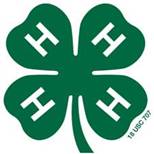 Cloverbud	grades K, 1 and 2            		Novice………………………	grades 3 and 4Junior	grades 5 and 6	     Intermediate…………	grades 7 and 8Senior	grades 9 and aboveStories will be judged on: development of ideas - 35 points, clarity of ideas - 35 points, neatness - 10 points, grammar- spelling - 10 points, overall story - 10 points.  11. Storytelling - Storytellers must sit in a chair; costumes and props are not permitted.  Participants select a topic area and deliver a story from that area.  The storyteller may use vocal variation and physical movement to suggest different characters and character relationships in order to make the story clearer and more interesting.  The storyteller is expected to "demonstrate a sense of audience", that is, tell the chosen story in such a manner that it would be suitable for the intended audience, be it young children, teenagers, or adults. An introduction identifying author, title, audience and any other orientating material is necessary.  Story must be memorized.  Original stories, fables or folk tales are acceptable, but must fit into a topic area. Maximum time limit is 8 minutes.   Topics:1.	Stories of Inanimate Objects That Come to Life2.	Stories That Are Titled With First Names (male or female), (i.e., Cinderella, Kenny and His Kite)		3.	Good Deed Stories4.	Stories About Magic Or Magicians5.	4-H Experience (written by member).6.  Any Other12. Photo Story - Photo stories are meant to convey or interpret a story or message to the reader through visual and written media.  Entries should be newsworthy or convey human interest, just as a newspaper or magazine article would be.  Captions should be brief and catchy.  Captions and articles should enhance photograph, answer questions the picture(s) poses, or provide necessary information to interpret the subject that the picture(s) does not.  Photos, written captions and articles must be the original work of the 4-Her.Entry requirements for each age division are:Novice (grades 3 and 4):2-4 photos - color or black and white. Dimensions of photos are 3" x 5" or 4" x 6" with an accompanying caption.  Mount all on 14" x 22" tag board (sheet).Junior (grades 5 and 6):Same photos, dimensions, and captions as above PLUS an approximately 30 word article. Mount all on 14" x 22" tag board (sheet).Intermediate (grades 7 and 8):One, single 5" x 7" (or larger) color or black and white photo or series of up to five (3" x 5" or 4" x 6") color or black and white photos mounted on one 14" x 22" tag board (sheet). Appropriately caption each photo.  An approximately 100-word article, neatly written or typed should be attached to the tag board (stapled, taped or glued securely).Senior (grades 9 and above):One, single 8"x 10" color or black and white photograph or series of up to five color or black and white photos ( 3" x 5" or 4" x 6") mounted on one 14" x 22" tag board (sheet). Appropriately caption each photograph.  An approximately 200-word article, neatly written or typed should be attached to the tag board (stapled, taped or glued securely). All levels are judged on contents (40 points), article/captions (30 points), technical photography skills (30 points).13. Multi-panel or Single-panel Comic – Comic should be a multi-panel comic or a single-panel comic. Theme is, “All in 4-H Fun” and comic should reflect a humorous experience at a club, county or state 4-H activity.  A multi-panel comic is a sequence of drawings arranged in interrelated panels with extended dialogue that tells a story in speech balloons. A single-panel comic is not broken up and lacks continuity.  It has only one spoken line, printed in a caption beneath the panel itself. A Facebook Bitstrip where you place your avatar into a comic scene with text below will be accepted as a single-panel comic. Comics will be judged primarily on the message and wording of the text and its ability to covey humor through the telling of a story to the reader. Expressions and action should be represented or implied with lines and shapes. Artwork and writing can be black and white or in color. Artwork and writing can be computer generated, hand-drawn or a combination of both. 4-H appropriate language, humor and drawings should be used. Comics will be judged on clarity of ideas, grammar/spelling – 45 points, creativity/humor – 20 points,  presentation/artwork– 15 points,  neatness – 10 points, overall – 10 points. 14. Any Other Communications Exhibit – Any other non-performance communications exhibit not previously listed.Communications Section - Registration FormCreative Arts & Communication Festival – Saturday, January 27, 2018One entry form per person; all exhibitors must fill out entry form and return BY Jan. 4Name___________________________________________________________Address__________________________________________________________Club________________________________Phone________________________Grade Level (check one)o CLOVERBUD – grades K, 1, 2      o NOVICE – grades 3, 4     o JUNIOR –grades 5, 6o INTERMEDIATE – grades 7, 8      o SENIOR – grades 9 and above**Enter as many categories as you would like, open to all 4-H members**Please check those you are entering:o SPEAKING (original work)Title_____________________________________________________________________________o INTERPRETIVE READINGTitle(s)______________________________________________Author (if not original)_______________________________________________________________________________________Author (if not original) _____________o DYNAMIC DUOSName of Partner___________________________________________Grade of Partner___________Club of Partner_____________________________________________________________________Title______________________________________________________________________________*Groups can be members from more than one club.       4. o TERRIFIC TRIOSName of Partner 1____________________________________Grade of Partner 1_______________ Club of Partner 1____________________________________________________________________Name of Partner 2____________________________________Grade of Partner 2________________Club of Partner 2 ____________________________________________________________________Title_______________________________________________________________________________* Groups can be members from more than one club.       5. __DEMONSTRATIONS (not open to K, 1 or 2 graders)____ Individual   ____ Team - Partner Name_________________________________________Topic______________________________________________________________________________       6. __4-H PLEDGE open to CLOVERBUD (K, 1, 2) AND NOVICE (3, 4) ONLY       7. __PLEDGE OF ALLEGIANCE (AMERICAN FLAG) open to CLOVERBUD (K, 1, 2) AND NOVICE (3, 4) ONLY       8. __POETRY:  Poem due to Extension Office Friday, January 19       9. __POSTER     10. __STORY WRITING:  Story due to Extension Office Friday, January 19Title________________________________________________________________________    11. __STORYTELLINGTitle________________________________________________________________________    12. __PHOTO STORY (not open to K, 1 or 2 graders)    13. __ COMIC PANEL     14. __ ANY OTHER NON-PERFORMANCE COMMUNICATIONS EXHIBITNon-Performance Music and Dance Section - GuidelinesSpring Valley High SchoolJanuary 27, 2018 – 9:00 a.m.The non-performance music and dance portion of the Creative Arts Festival is an opportunity for all 4-H members and Cloverbuds to display their creative musical and dance talents. 4-H members do not need to be entered in these project areas to enter this event. However, the Creative Arts Festival Committee encourages you to bring your non-performance music and dance entries to the 2018 Pierce County Fair and enter them in Department 18J, Cultural Arts Junior Fair. In order to enter at the fair, a member must be enrolled in the Music Project (30761) or the Dance Project (30771). The non-performance music and dance registration form is available at the end of this newsletter. Forms are due at the Pierce County Extension Office Thursday, January 4, 2018 no later than 4:30 p.m. Judging begins at 9 a.m. and all non-performance exhibits should be on display by 9:30 a.m. on Saturday, January 27, 2018 Spring Valley High School.Please attach a label to each exhibit. Include: first and last name of participant, grade of participant, name of 4-H club and name of category.Members may enter in more than one category; there is no maximum on non-performance music and dance entries. White, red, blue and champion ribbons are awarded to each exhibit. Entries are not judged on the Danish Judging System and do not receive fair premiums. Exhibits will be judged face to face. Members do not need to be present when their project is being judged, however. If you will be absent the day of judging, you must fill out the excused absence form. If an exhibit is brought the day of the festival without the proper paperwork being completed in advance by the 4th of January, 2018 deadline, the exhibits will not be judged, but disqualified. An excused absence form can be found in this newsletter. Categories1.	Musical instrument made by the member - Open to all 4-H members.  Create a homemade musical instrument. This will be judged on usability, originality, blending of materials and creativity.The age divisions are:     Cloverbud	grades K, 1 and 2Junior	grades 3-5Intermediate	grades 6-8Senior	grade 9 and over2.	Original composition not performed - Open to all 4-H'ers.  Write an original music composition.  Members may submit a tape along with the score.  This will be judged on musicality, use of notation and symbols, neatness and readability, and overall musical interpretation.The age divisions are:     Junior	grades 3-5     	Intermediate	grades…………………… 6-8Senior	grade 9 and over	3.	Informational Music Poster - Create a poster about music, musical instruments, famous composers, or musical styles.  Poster size is 14" x 22".  Name, grade and club name should be on the back.The age divisions are:     Cloverbud,,,,,,,,,,,,,,,,,,,,,,,,,,,,,,,,,,,,,,,,,grades K, 1 and 2		Junior……………….…..	grades 3-5Intermediate 	grades6-8		Senior……………………grade 9 and over4. CD Cover - Design and create an original CD cover for your favorite music group or artist. Should be original work of the exhibitor. Size should be traditional CD cover size and should include front, back and spine. Any type of media can be used: crayons, markers, ink, or paint. Can be hand drawn or designed on computer. Name, grade, date and club name should be on the back. 5. Any Other Music or Dance-related Exhibit – any other non-performance music or dance-related exhibit not previously listed.6. Performance Costume/Outfit Design – Display for a dance performance costume/outfit. Exhibit can include clippings, photos and fabric samples. Exhibit should include:  who the costume is for (adult or child, female or male and age), what type of production the costume would be worn for (on-stage musical, dance troupe, spirit squad, etc.), what type of dance would be performed in the costume (ballet, tap & jazz, hip-hop, lyrical, worship, gymnastics, dance team), what type of accessories would be used (hair extensions, headbands, clips, suspenders, collars, hats, belts, shoes, etc.).  -     -     -     -     -     -     -      -     -     -     -     -     -     -     -     -     -    -     -     -     -     -     -    -    -     -Registration Form -  Non-performance Music and Dance SectionCreative Arts & Communication Festival Sat. Jan. 27th 2018Name___________________________________________________________________Club____________________________________________________________________Phone_______________________Email________________________________________Grade Level (check one)__ CLOVERBUD – grades K, 1, 2      __ NOVICE – grades 3, 4      __ JUNIOR –grades 5, 6__ INTERMEDIATE – grades 7, 8          __ SENIOR – grades 9 and above 1.   __ MUSICAL INSTRUMENT 2.   __ ORGINAL COMPOSITION 3.   __ INFORMATIONAL MUSICAL POSTER  4.   __   CD COVER 5.   __ ANY OTHER NON-PERFORMANCE MUSIC OR DANCE RELATED EXHIBIT 6.   __ PERFORMANCE COSTUME/OUTFIT DESIGNReturn registration to: UW-Extension Office, 414 W. Main St., Box 69, Ellsworth, WI   54011 by Thursday, January 4, 2018. HELPERS WANTED/NEEDEDThe Creative Arts Festival is a big undertaking.  We will need the full cooperation of all clubs to make it a success.  If you are interested in helping please cut out the top of this page and fill out this form and return to: UW-Extension Office, PO Box 69, Ellsworth, WI  54011 by Thursday, January 4, 2018.  Name__________________________________________________________Phone__________________________E-mail____________________________________________________________________________________Area you would like to help in (please check all that apply)____ Set Up____ Door Monitor____ Table Patrol       ____ Judging/Results Helper____ Clean Up____ Greeter/Welcome TableTime(s) you are available to help (please check all that apply)1st Choice										2nd Choice____ 8:00 a.m. to 9:30 a.m. 					____8:00am to 9:30 am____ 9:30 a.m. to 10:30 a.m. 					____9:30am to 10:30am ____ 10:30 a.m. to 11:30 a.m. 					____10:30am to 11:30am ____ 11:30 a.m. to end of event 					____11:30am to end of eventFace to Face Judging Excused Absence Form – Creative Arts Festival Jan. 27, 2018**Registration forms for your exhibits must be included with this excused absence form. This form may not be turned in ahead of time and must be complete (all signatures in place) and accompany the project on judging day.  However your entry form must be turned in by Jan. 4Date__________, I, ___________________________________, will be unable to attend the Creative Arts Festival on Saturday, January 27, 2018, but would still like to have my exhibits judged. Documentation written by the exhibitor must accompany the item(s) being exhibited. Suggestion of what content the documentation should contain include: a description of your item, how you made the item, length of time to complete the item, why you created the item, how your learned the craft (writing, drawing, dancing, knitting etc.), what you like about the item, what you could improve on, why you chose the subject matter and anything else you think the judge might like to know. Area of ExhibitNon-performance communications (check all that apply)□ Comic Panel □ Any Other □ Poster□ Photo Story Non-performance music and dance (check all that apply)□ Musical Instrument □ Original Composition □ Informational Music Poster				□ CD Cover □ Any Other □ Performance Costume/Outfit Design Arts and Crafts4-H Member’s Name      _______________________________Parent Signature___________________________Who will be bringing in your item(s) for you: ____________________________________________